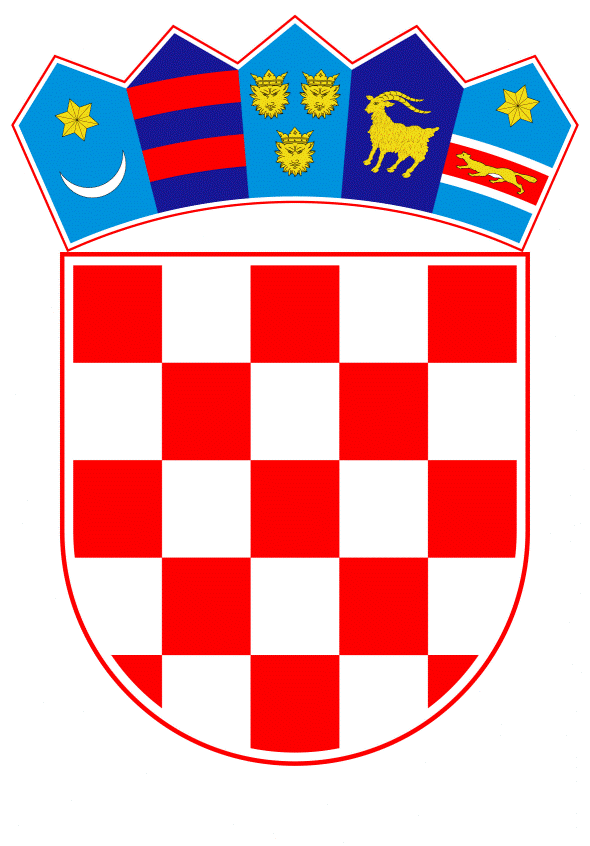 VLADA REPUBLIKE HRVATSKEZagreb, 4. lipnja 2020.______________________________________________________________________________________________________________________________________________________________________________________________________________________________PRIJEDLOGNa temelju članka 5. i članka 6. stavka 1. Zakona o lokalnim izborima (Narodne novine, br. 144/12, 121/16, 98/19 i 42/20), Vlada Republike Hrvatske je na sjednici održanoj _________  2020. donijelaODLUKUO RASPISIVANJU PRIJEVREMENIH IZBORA ZA GRADSKO VIJEĆE GRADA ORAHOVICE I OPĆINSKO VIJEĆE OPĆINE OTOKI.Raspisuju se prijevremeni izbori za članove Gradskog vijeća Grada Orahovice i članove Općinskog vijeća Općine Otok.II.Za dan provedbe izbora određuje se nedjelja, 12. srpnja 2020. III.Ova Odluka objavit će se u Narodnim novinama, a stupa na snagu 11. lipnja 2020. Klasa: Urbroj: Zagreb,  ____________   2020.ObrazloženjeVlada Republike Hrvatske je na sjednici održanoj dana 12. ožujka 2020. godine donijela Odluku o raspisivanju prijevremenih izbora za Gradsko vijeće Grada Orahovice i Općinsko vijeće Općine Otok, kojom je za dan provedbe izbora određena nedjelja, 19. travnja 2020. Navedena Odluka objavljena je u „Narodnim novinama“, broj 28/20 od 13. ožujka 2020., a stupila je na snagu 19. ožujka 2020.Zbog izvanredne situacije nastale u Republici Hrvatskoj uslijed proglašenja epidemije bolesti Covid-19 i utvrđenih mjera za suzbijanje zaraze, u cilju zaštite pučanstva od zaraznih bolesti, Vlada Republike Hrvatske donijela je Odluku kojom izvan snage stavlja navedena Odluku o raspisivanju prijevremenih izbora za Gradsko vijeće Grada Orahovice i Općinsko vijeće Općine Otok.Predmetna Odluka objavljena je u „Narodnim novinama“, broj 44/20 od 9. travnja 2020. te je stupila na snagu 10. travnja 2020.Tom Odlukom je ujedno utvrđeno da će se prijevremeni izbori za Gradsko vijeće Grada Orahovice i Općinsko vijeće Općine Otok održati najkasnije u roku od 90 dana od prestanka opasnosti od epidemije uzrokovane koronavirusom (Covid 19).Temeljem članka 5. Zakona o lokalnim izborima, Vlada Republike Hrvatske raspisuje izbore za članove predstavničkih tijela jedinica lokalne i područne (regionalne) samouprave.U skladu s člankom 6. istoga Zakona, odlukom Vlade Republike Hrvatske kojom se raspisuju izbori određuje se dan njihove provedbe. Od dana raspisivanja izbora do dana održavanja izbora ne može proteći manje od 30 niti više od 60 dana.U članku 6. stavku 3. navedenog Zakona propisano je da u slučaju nastupanja posebnih okolnosti koje podrazumijevaju događaj ili određeno stanje koje se nije moglo predvidjeti i na koje se nije moglo utjecati, a koje trenutačno ugrožava pravni poredak, život, zdravlje ili sigurnost stanovništva te imovinu veće vrijednosti, Vlada Republike Hrvatske može odgoditi raspisivanje prijevremenih izbora, odnosno staviti izvan snage odluku kojom su raspisani prijevremeni izbori do prestanka posebnih okolnosti.Nadalje, sukladno članku 7. stavku 6. istog Zakona iznimno od rokova propisanih stavcima 2., 3., 4. i 5. toga članka, u slučaju nastupanja posebnih okolnosti iz članka 6. stavka 3. Zakona, prijevremeni izbori održat će se nakon prestanka posebnih okolnosti, a najkasnije u roku od 90 dana od dana prestanka tih okolnosti.Slijedom navedenog, Vlada Republike Hrvatske donijela je odluku o raspisivanju prijevremenih izbora u Gradu Orahovici i Općini Otok za članove predstavničkih tijela tih jedinica.  Predlagatelj:Ministarstvo uprave Predmet:Prijedlog odluke o raspisivanju prijevremenih izbora za Gradsko vijeće Grada Orahovice i Općinsko vijeće Općine OtokPREDSJEDNIK mr. sc. Andrej Plenković  